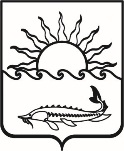 Р Е Ш Е Н И ЕСОВЕТА МУНИЦИПАЛЬНОГО ОБРАЗОВАНИЯПРИМОРСКО-АХТАРСКИЙ РАЙОН                        седьмого созываот 31 января 2024 года                                                                                   № 422город Приморско-АхтарскО результатах оперативно-служебной деятельности Отдела МВД России по Приморско-Ахтарскому району за 2023 год         Заслушав информацию начальника Отдела МВД России по Приморско-Ах-тарскому району полковника полиции Горскова Сергея Викторовича «О результатах оперативно-служебной деятельности Отдела МВД России по Приморско-Ахтарскому району за 2023 год», Совет муниципального образования Приморско-Ахтарский район отмечает, что Отделом МВД России по Приморско-Ахтарскому району проделана определенная работа по поддержанию правопорядка на территории Приморско-Ахтарского района.   Так по итогам 2023 года в районе зарегистрировано 635 преступлений, что на 5 % больше аналогичного периода 2022 года. Допущен рост остатка нераскрытых преступлений, их общее количество составило 257 , по тяжким и особо тяжким составам – 71 На 4,8 % снижен общий процент раскрываемости , в 2023 году он составил 59,4% , что на 14%   выше среднекраевого.По сравнению с прошлым годом массив тяжких и особо тяжких посягательств увеличился на 13,2 % и составил 154 факта.  По тяжким  преступлениям  раскрываемость составила 51,37%  что выше  краевых показателей.  Согласно проведенного анализа, рост произошел за счет увеличения регистрации мошенничества и сбыта наркотиков.В структуре преступности по-прежнему наибольшую долю от общего количества преступлений составляют преступления против собственности (61,41%) , в том числе совершенные путем краж ( их доля составляет – 28,66 % от всех зарегистрированных преступных деяний)  и  мошеннических действий , доля которых составляет – 27,87% от всех зарегистрированных преступлений. На 87,5% увеличилось фактов мошенничества с использованием мобильной связи. По данным преступлениям в суд направлено 34 уголовных дела.В 2023 году Отделом МВД по Приморско-Ахтарскому району зарегистрировано 38 преступлений по линии незаконного оборота наркотиков, из них тяжких и особо тяжких 25, связанных с хранением наркотических средств –23, сбытом 13, пресечение организации и содержания притонов для потребления наркотиков 1. В суд направлено 27 уголовных дел, связанных с незаконным оборотом наркотиков, процент раскрываемости составил 72,97%. Остаток нераскрытых преступлений составил 10. Всего за прошлый год сотрудниками Отдела изъято 1592 грамм, различных видов наркотических средств. Проведенная в отчетном периоде профилактическая работа со стороны сотрудников ОГИБДД и ДПС позволила стабилизировать ситуацию с аварийностью. В результате зарегистрировано 43 ДТП, в которых 3 человека погибли и 48 получили ранения. В истекшем году в нашем районе в районе зарегистрировано 39 преступлений по линии незаконного оборота водных биологических ресурсов, в суд направлено 31 уголовное дело, остаток нераскрытых преступлений составил 12. По ст. 8.37 КоАП РФ «Нарушение правил рыболовства» составлено 13 административных протокола. На основании вышеизложенного Совет муниципального образования Приморско-Ахтарский район РЕШИЛ:1. Информацию «О результатах оперативно-служебной деятельности Отдела МВД России по Приморско-Ахтарскому району за 2023 год» принять к сведению.2. Работу Отдела МВД России по Приморско-Ахтарскому району признать удовлетворительной. 3. Рекомендовать Отделу МВД России по Приморско-Ахтарскому району:1) принять меры по раскрываемости преступлений;2) продолжить  разъяснительную работу среди населения района   по противодействию мошенническим действиям  с использованием средств мобильной связи и банковских карт.3. Администрации муниципального образования Приморско-Ахтарский район разместить настоящее решение в сети «Интернет» на официальном сайте администрации муниципального образования Приморско-Ахтарский район. 4. Настоящее решение вступает в силу со дня принятия.Председатель Совета                                                                     Е.А. Кутузова